ПРОЕКТВнесен временно  исполняющим полномочия  Главы Тутаевского муниципального района С.А.Федоровой____________________                                                                                                              (подпись)                                                                                      «____»___________2021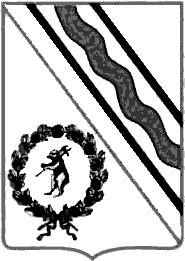 Муниципальный СоветТутаевского муниципального районаРЕШЕНИЕот___________________ № ____ - пг. ТутаевО  начале  приема  предложений  о кандидатурах  на  должностьпредседателя  муниципального  учреждения  Контрольно – счетнаяпалата  Тутаевского муниципального  района, установления срокадля   внесения   таких  предложений   и   определении   способарассмотрения  таких  кандидатур	В соответствии  со  статьей  47  Устава Тутаевского  муниципального  района, Решением  Муниципального  Совета  Тутаевского  муниципального  района  от  01.10.2012  №  118-г  «О  вопросах  организации  и  деятельности  муниципального  учреждения  Контрольно – счетная  палата  Тутаевского  муниципального  района»  Муниципальный  Совет  Тутаевского  муниципального  районаРЕШИЛ:	1.Начать  прием  предложений  о  кандидатурах на  должность  председателя  муниципального  учреждения  Контрольно – счетная  палата  Тутаевского  муниципального  района  от  лиц,  имеющих  право  на  внесение  таких  предложений.	2.Установить  срок  для  внесения  предложений  о  кандидатурах  на  должность  председателя  муниципального  учреждения  Контрольно – счетная   палата   Тутаевского  муниципального  района  от  лиц,   имеющих2право  на  внесение  таких  предложений, -  с  1  октября  по  18  октября  2021  года.	3.Определить, что  рассмотрение  кандидатур  на  должность  председателя  муниципального  учреждения  Контрольно – счетная  палата  Тутаевского  муниципального  района  осуществляется  без  проведения  конкурса  на  замещение  муниципальной  должности    председателя  муниципального  учреждения  Контрольно – счетная  палата  Тутаевского  муниципального  района.	4.Поручить постоянной  комиссии  Муниципального  Совета  Тутаевского  муниципального  района  по  бюджету, финансам  и  налоговой  политике  предварительное  рассмотрение  кандидатур  на  должность  председателя  муниципального  учреждения  Контрольно – счетная  палата  Тутаевского  муниципального  района  с  целью  определения  их  соответствия  установленным  федеральным  законом  и  правовыми  актами  Муниципального  Совета  Тутаевского  муниципального  района  требованиям  к  лицам, претендующим  на  данную  должность.	5.Контроль  за  исполнением  настоящего  решения  возложить  на  постоянную  комиссию  Муниципального  Совета  ТМР  по  бюджету, финансам  и  налоговой  политике  (Романюк А.И.).	6.Опубликовать  настоящее  решение в  Тутаевской  массовой  муниципальной  газете  «Берега».	7.Настоящее  решение  вступает  в  силу  со  дня  его  принятия.Председатель  Муниципального  СоветаТутаевского  муниципального  района                                  М.А. Ванюшкин     